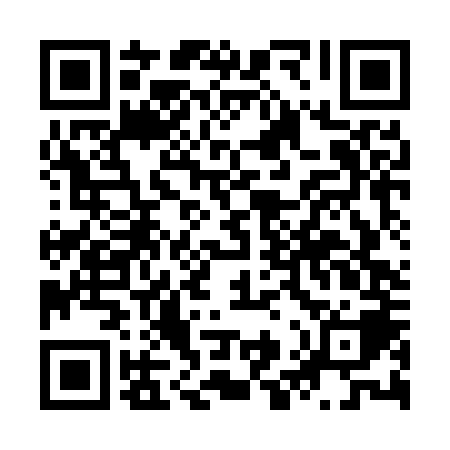 Ramadan times for Carbonita, BrazilMon 11 Mar 2024 - Wed 10 Apr 2024High Latitude Method: NonePrayer Calculation Method: Muslim World LeagueAsar Calculation Method: ShafiPrayer times provided by https://www.salahtimes.comDateDayFajrSuhurSunriseDhuhrAsrIftarMaghribIsha11Mon4:414:415:5412:023:246:096:097:1812Tue4:424:425:5412:023:236:096:097:1713Wed4:424:425:5412:013:236:086:087:1614Thu4:424:425:5512:013:236:076:077:1515Fri4:434:435:5512:013:236:066:067:1416Sat4:434:435:5512:003:236:066:067:1417Sun4:434:435:5512:003:226:056:057:1318Mon4:434:435:5612:003:226:046:047:1219Tue4:444:445:5612:003:226:036:037:1120Wed4:444:445:5611:593:226:026:027:1021Thu4:444:445:5611:593:216:026:027:0922Fri4:444:445:5611:593:216:016:017:0923Sat4:454:455:5711:583:216:006:007:0824Sun4:454:455:5711:583:215:595:597:0725Mon4:454:455:5711:583:205:585:587:0626Tue4:454:455:5711:573:205:585:587:0527Wed4:454:455:5711:573:205:575:577:0528Thu4:464:465:5811:573:195:565:567:0429Fri4:464:465:5811:573:195:555:557:0330Sat4:464:465:5811:563:195:545:547:0231Sun4:464:465:5811:563:185:545:547:011Mon4:464:465:5811:563:185:535:537:012Tue4:464:465:5911:553:185:525:527:003Wed4:474:475:5911:553:175:515:516:594Thu4:474:475:5911:553:175:505:506:585Fri4:474:475:5911:553:165:505:506:586Sat4:474:475:5911:543:165:495:496:577Sun4:474:475:5911:543:165:485:486:568Mon4:474:476:0011:543:155:475:476:569Tue4:484:486:0011:533:155:475:476:5510Wed4:484:486:0011:533:145:465:466:54